Publicado en  el 29/02/2016 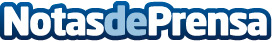 El Gobierno seguirá estableciendo evaluaciones externas en la Educación Primaria CatalanaEl Consejo de Ministros aprueba un Acuerdo por el que se rechaza el requerimiento de la Generalitat de Catalunya que consideraba que una ley vulneraba las competencias autonómicas en materia educativa y en competencias lingüísticas.  La Generalitat declaraba, entre otros, no competentes las evaluaciones que se realizaban en el final de etapa de Educación Primaria y en la lengua en que se hacíaDatos de contacto:Nota de prensa publicada en: https://www.notasdeprensa.es/el-gobierno-seguira-estableciendo-evaluaciones Categorias: Educación Cataluña http://www.notasdeprensa.es